Biologie15. Mai 2020Geruchs- und GeschmackssinnFilme:Schau‘ dir folgende Filme an. Du kannst den Link oder den QR – Code verwenden:Geruchssinn: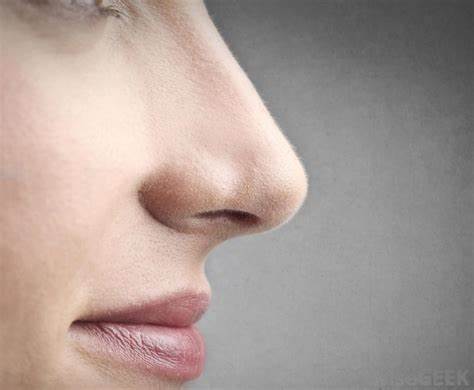 https://www.planet-schule.de/sf/php/sendungen.php?sendung=6905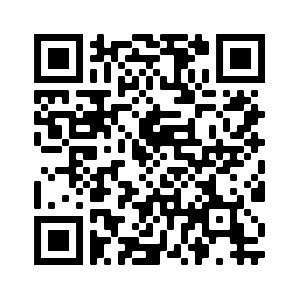 oder Geschmackssinn: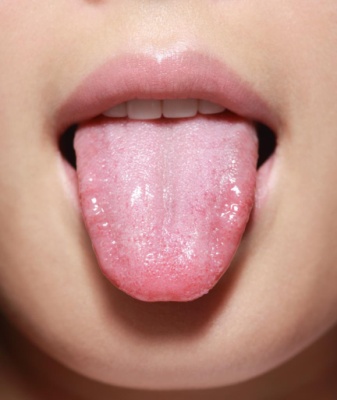 https://www.planet-schule.de/sf/php/sendungen.php?sendung=7110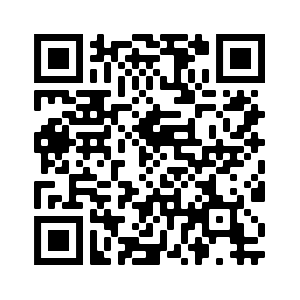 oder   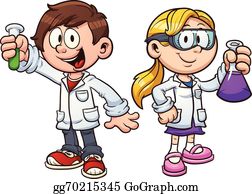 Versuche: Führe die Versuche mit einem Familienmitglied durch!Dokumentiere deine Versuchsreihe! (Möglichkeiten: Fotos, Video, Flipagram) Arbeitsblätter:Klebe die Arbeitsblätter in dein BU – Heft ein und erledige die Aufgaben!Reihenfolge:	1. Die Nase – Sitz des Geruchssinns		2. Die Zunge – Sitz des GeschmackssinnsWenn du dir nicht sicher bist, dann schreib‘ mit Bleistift und schick ein Foto! 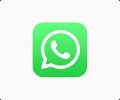 Beim Ausmalen der Zunge gilt dasselbe! Schreib mit Bleistift daneben, welche Farbe du verwenden würdest!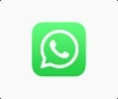 